ДЛЯ КОГО:Курс предназначен для владельцев бизнеса, руководителей предприятий, испытывающих трудности в условиях пандемии COVID-19.ЦЕЛЬ:повышение эффективности служебной деятельности в условиях пандемии путем систематизации знаний и совершенствования профессиональных знаний и навыков.КАК ПРОХОДИТ ОБУЧЕНИЕ:Курсы полностью реализованы в дистанционной форме.На всё время обучения предоставляется личный онлайн-кабинет (вход по логину и паролю), в котором вы изучаете теорию, рекомендации, анализируете и заполняете практические формы.Практические занятия проходят в форме самостоятельной работы. Итоговая аттестация заключается в успешном прохождении компьютерного тестирования.По итогам обучения Вы получаете:Удостоверение о повышении квалификации государственного образца;право на письменные бесплатные консультации по программе обучения и ситуациям из своей практики в течение минимального срока обучения;доступ в течение полугода в Личный кабинет после завершения обучения.На итоговом документе об образовании не пишется форма обучения! То есть НЕ указывается, что курс дистанционный.Удостоверение о повышении квалификации установленного образца – документ, подтверждающий соответствие занимаемой должности. Стоимость обучения*:* предусмотрены скидки за: количество слушателей.Наш адрес: г.Смоленск, ул. Коммунистическая, 6, учебный центр ООО «Консультационный центр».Регистрация на курсы: Тел.: (4812) 701-202; сот.60-67-27; сот.8- 915-654-33-67Эл.почта: umс@icvibor.ruСайт: http://icvibor.ru/rent/До начала обучения необходимо:Заключить договор;произвести предоплату или оплату (гарантийное письмо);приготовить скан-копии 2-й и 3-й страницы паспорта; разворота диплома о высшем или среднем профессиональном образовании; свидетельства о заключении (расторжении) брака, если Вы меняли фамилию.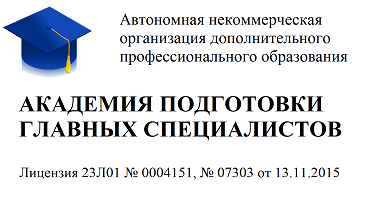 АНО ДПО «Академия подготовки главных специалистов» в лице эксклюзивного регионального Партнёра Академии на территории Смоленской области -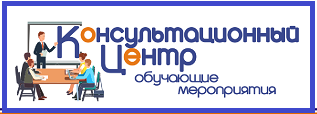 ООО «Консультационный центр»осуществляют набор слушателей (с любого понедельника), желающих получить дополнительное профессиональное образование по программе «УПРАВЛЕНИЕ ПРЕДПРИЯТИЕМ В УСЛОВИЯХ ПАНДЕМИИ КОРОНОВИРУСНОЙ ИНФЕКЦИИ COVID-19» в объеме:72 ак. часов с выдачей УДОСТОВЕРЕНИЯ о повышении квалификации.Программа разработана на основе актуального законодательства, действующего на 06.04.2020 и постоянно обновляется и дополняется.осуществляют набор слушателей (с любого понедельника), желающих получить дополнительное профессиональное образование по программе «УПРАВЛЕНИЕ ПРЕДПРИЯТИЕМ В УСЛОВИЯХ ПАНДЕМИИ КОРОНОВИРУСНОЙ ИНФЕКЦИИ COVID-19» в объеме:72 ак. часов с выдачей УДОСТОВЕРЕНИЯ о повышении квалификации.Программа разработана на основе актуального законодательства, действующего на 06.04.2020 и постоянно обновляется и дополняется.Форма обученияПродолжительность обученияДокумент об окончании курсаСтоимость руб/челДистанционно72 часаудостоверение5900